Д О Г О В О Р    П О Д Р Я Д А   № ____ / 2020Город Ростов-на-Дону                                                                                                    «____» _____________ 2020 года_____________________________________________________________________________________________, паспорт № _______________________, выдан ______________________________________________________________ _____________________________________________________________________________________________________, именуемый (именуемая) в дальнейшем Заказчик, с одной стороны, и индивидуальный предприниматель Кобзев Владимир Аркадьевич, действующий на основании свидетельства серии 61 № 000347588 от 25.06.2004г., выданного ИФНС РФ по Ворошиловскому району г.Ростова-на-Дону, именуемый в дальнейшем Подрядчик, с другой стороны, именуемые в дальнейшем Стороны, заключили настоящий договор о нижеследующем:Предмет договораПо настоящему договору Подрядчик обязуется выполнить работы, связанные со строительством, ремонтом или отделкой жилого (нежилого) помещения, принадлежащего Заказчику, согласно сметы (смет), указанной (указанных) в приложении (приложениях) к настоящему договору и являющейся (являющихся) неотъемлемой частью настоящего договора, сдать их результат Заказчику, а Заказчик обязуется принять их результат и оплатить его.В случае досрочного завершения выполненных Подрядчиком надлежащим образом работ Заказчик обязуется принять результат работ и оплатить его по факту их досрочного завершения.Цена, порядок расчётов и сроки выполнения работЦена (приблизительная цена), порядок расчётов и сроки выполнения работ по настоящему договору устанавливаются в соответствии сметой (сметами), указанной (указанных) в приложении (приложениях) к настоящему договору и являющейся (являющихся) неотъемлемой частью настоящего договора.Расчёты по настоящему договору, в том числе на условиях авансирования, осуществляются по согласованию между Заказчиком и Подрядчиком и устанавливаются в соответствии со сметами,  указанными в приложениях к настоящему договору и являющихся неотъемлемой частью настоящего договора.В случае возникновения необходимости в проведении Подрядчиком дополнительных работ, не указанных в соответствии с п.2.1. настоящего договора, а также в других случаях, повлекших за собой необходимость изменения  цены, порядка расчётов и сроков выполнения настоящего договора, цена, порядок расчётов и сроки выполнения работ по настоящему договору могут быть изменены исключительно по согласованию между Заказчиком и Подрядчиком.Права и обязанности ЗаказчикаПрава Заказчика:Заказчик имеет право в любое время осуществлять контроль за ходом и качеством проводимых в соответствии с условиями настоящего договора работ, соблюдением сроков их выполнения, качеством предоставленных Подрядчиком материалов, а также правильностью использования Подрядчиком материалов Заказчика, не вмешиваясь при этом в деятельность Подрядчика.Заказчик имеет право в любое время до сдачи ему работ отказаться от исполнения условий настоящего договора, при этом оплатив Подрядчику часть установленной цены пропорционально части выполненных работ, выполненных Подрядчиком до уведомления об отказе от исполнения настоящего договора, и возместив Подрядчику расходы, произведённые до этого момента в целях исполнения настоящего договора, если они не входят в указанную часть цены работы, а также оплатив Подрядчику понесённые им убытки, причинённые прекращением настоящего договора, в пределах между разницы между ценой, определённой за всю работу, и частью цены, выплаченной за выполненную работу.В случае несвоевременного исполнения Подрядчиком условий настоящего договора или при выполнении Подрядчиком работ настолько медленно, что выполнение их в установленные сроки становится явно невозможным, Заказчик вправе отказаться от исполнения настоящего договора и потребовать от Подрядчика возмещения понесённых ненадлежащим исполнением Подрядчиком настоящего договора убытков.В случае, если во время выполнения Подрядчиком работ по настоящему договору станет очевидным,что работы по настоящему договору не будут выполнены Подрядчиком надлежащим образом, Заказчик имеет право назначить Подрядчику разумный срок для устранения недостатков и при неисполнении Подрядчиком в назначенный срок этого требования отказаться от исполнения настоящего договора либо поручить исправление работ третьему лицу за счёт Подрядчика, а также потребовать от Подрядчика возмещения понесённых убытков.В случае выполнения Подрядчиком работ по настоящему договору с отступлениями от настоящего договора, ухудшающими результат работы, или с иными недостатками, которые делают его непригодным для его дальнейшего использования, Заказчик имеет право по своему выбору потребовать от Подрядчика либо безвозмездного устранения данных недостатков в разумный срок, либо соразмерного уменьшения установленной настоящим договором цены за выполненные Подрядчиком работы, либо возмещения своих расходов на устранение недостатков, а в случае невозможности достижения взаимной договорённости, либо же в случае невозможности устранения выявленных недостатков – отказаться от приёмки результата работ по настоящему договору и потребовать возмещения понесенных убытков.               3.1.6. В случае обнаружения недостатков результата работы после его приемки, Заказчик вправе в течение разумного срока, но не позднее двух лет со дня приёмки результата работы, по своему выбору потребовать безвозмездного повторного выполнения работы или возмещения понесенных им расходов на исправление недостатков своими средствами или третьими лицами.Обязанности Заказчика:Заказчик обязан оказывать содействие и создать Подрядчику необходимые условия для выполнения работ по настоящему договору, в том числе обеспечить своевременное начало работ, нормальное их ведение и завершение в срок, предоставить необходимую и обязательную техническую документацию, а также в сроки и в порядке, которые определены настоящим договором, принять и оплатить результат выполненных по настоящему договору работ.Заказчик обязан при обнаружении отступлений от условий настоящего договора, ухудшающих результат работы, или иных недостатков немедленно сообщить об этом Подрядчику. Заказчик, не  выполнивший  настоящее обязательство, не вправе в дальнейшем ссылаться на обнаруженные им недостатки.Заказчик обязан незамедлительно принять меры для устранения причин и возможных последствий, указанных в п.4.2.6 (абз.2-4) настоящего договора.Заказчик, получивший от Подрядчика сообщение о готовности к сдаче результата выполненных по настоящему договору работ либо выполненного этапа работ, обязан немедленно приступить к его приёмке.Права и обязанности ПодрядчикаПрава Подрядчика:Подрядчик имеет право самостоятельно определять способы выполнения работ по настоящему договору.Подрядчик имеет право на досрочное завершение выполнения работ по настоящему договору.Подрядчик имеет право привлекать к исполнению обязательств по настоящему договору других лиц (субподрядчиков).Подрядчик имеет право отказаться от проведения дополнительных работ, не согласованных с ним в соответствии с условиями настоящего договора.Подрядчик имеет право не приступать к работе, а начатую работу приостановить в случаях, когда нарушение Заказчиком своих обязанностей по настоящему договору препятствует исполнению настоящего договора, а также при наличии обстоятельств, очевидно свидетельствующих о том, что исполнение указанных обязанностей не будет произведено в срок.При существенном возрастании стоимости материалов (деталей, конструкций), оборудования и иного используемого для исполнения настоящего договора имущества, предоставленных Подрядчиком, а также оказываемых ему третьими лицами услуг, которые нельзя было предусмотреть при заключении настоящего договора, Подрядчик имеет право требовать увеличения установленной в соответствии с условиями настоящего договора цены, а также изменения порядка расчётов и сроков выполнения работ, а при отказе Заказчика выполнить это требование – расторжения настоящего договора.В случаях, когда фактические расходы Подрядчика оказались меньше тех, которые учитывались при определении цены работы, полученная Подрядчиком экономия подлежит распределению между сторонами в  соотношении 50% Заказчику, 50% Подрядчику, при этом экономией Подрядчика не признается использование более дешевого материала или выполнение меньшего объема работ по сравнению с предусмотренными договором При неисполнении Заказчиком обязанности уплатить установленную цену либо иную сумму, причитающуюся Подрядчику в связи с выполнением настоящего договора, Подрядчик имеет право на удержание результата работ, а также принадлежащего Заказчику оборудования, остатка неиспользованных материалов и другого оказавшегося у него имущества Заказчика до полной оплаты Заказчиком соответствующих сумм.Подрядчик имеет право отказаться от исполнения настоящего договора и потребовать от Заказчика возмещения причинённых его прекращением убытков в случае невыполнении Заказчиком условий, указанных в п.4.2.6 (абз.2-4) настоящего договора.Подрядчик имеет право требовать полной оплаты выполненных им работ в случае, если результат работ не был достигнут либо достигнутый результат оказался с недостатками, которые делают его не пригодным для его дальнейшего использования по причинам, вызванным недостатками предоставленного Заказчиком материала  (деталей, конструкций), оборудования или иного используемого для исполнения настоящего договора имущества, когда недостатки указанного выше материала (деталей, конструкций), оборудования или иного используемого для исполнения настоящего договора имущества не могли быть обнаружены при их надлежащей приёмке Подрядчиком.При неисполнении Заказчиком обязанности оказывать Подрядчику содействие в выполнении работы в случаях и в порядке, предусмотренных договором, Подрядчик вправе требовать возмещения причиненных убытков, включая дополнительные издержки, вызванные простоем, либо перенесения сроков исполнения работы, либо увеличения указанной в договоре цены работы.В случаях, когда выполнение работы по настоящему договору невозможно вследствие действий или упущений Заказчика, Подрядчик сохраняет право на уплату ему указанной в договоре цены с учетом выполненной части работ.Обязанности Подрядчика:Подрядчик обязан в сроки и в порядке, которые определены настоящим договором, надлежащим образом выполнить работы по настоящему договору, а по завершению работ – сдать их Заказчику.Подрядчик обязан до заключения настоящего договора предоставить Заказчику необходимую и достоверную информацию о предполагаемых в рамках настоящего договора работах, её видах и особенностях, о расценках и форме оплаты, а также сообщить Заказчику по его просьбе другие относящиеся к настоящему договору и соответствующие выполняемых работах сведения.Подрядчик обязан исполнять полученные в ходе выполнения работ по настоящему договору указания Заказчика, если это не противоречит условиям настоящего договора и не представляет собой вмешательство в деятельность Подрядчика.Подрядчик обязан использовать предоставленный Заказчиком материал экономно и расчётливо, после окончания работ предоставить Заказчику отчёт об израсходовании материала (деталей, конструкций), а также возвратить его остаток после окончания работ, либо уменьшить цену произведённых работ с учётом стоимости оставшегося у Подрядчика неиспользованного материала.Подрядчик обязан при выполнении работ по  настоящему  договору  соблюдать  требования  закона  ииных правовых актов об охране окружающей среды и о безопасности строительных работ.Подрядчик обязан незамедлительно предупредить Заказчика и до получения от него указаний приостановить работу при:возникновении необходимости в проведении Подрядчиком дополнительных работ и по этой причине в увеличении цены работ по настоящему договору;обнаружении непригодности или недоброкачественности предоставленных Заказчиком материала (деталей, конструкций), оборудования, технической документации или иного используемого для исполнения настоящего договора имущества Заказчика;обнаружении возможных неблагоприятных для Заказчика последствий выполнения его указаний о способе выполнения работы;обнаружении иных, не зависящих от Подрядчика обстоятельств, которые грозят качеству результатов выполняемой работы или создают невозможность её завершения в срок.В случае расторжения настоящего договора Подрядчик обязан возвратить предоставленные Заказчиком материалы(детали, конструкции), оборудование и иное используемое для исполнения настоящего договора имущество Заказчика, оказавшиеся у Подрядчика и неиспользованные им в соответствии с условиями настоящего договора на момент расторжения настоящего договора, а если это оказалось невозможным – возместить их стоимость.Ответственность СторонОтветственность Заказчика:Заказчик несёт перед Подрядчиком ответственность за нарушение по его вине определённых настоящим договором сроков оплаты по настоящему договору в размере 0,1(одной десятой) % от просроченных сумм оплаты за каждый день просрочки.В случае выполнения работ по настоящему договору из материалов (деталей, конструкций) и (или) с использованием оборудования и (или) иного имущества Заказчика, Заказчик несёт ответственность за их ненадлежащее качество.Ответственность Подрядчика:Подрядчик несёт перед Заказчиком ответственность за нарушение по его вине определённых настоящим договором сроков выполнения работ в размере 0,1 (одной десятой) % от стоимости невыполненных своевременно работ за каждый день просрочки. Подрядчик несёт перед Заказчиком ответственность за ненадлежащее качество выполненных по настоящему договору работ. Подрядчик несёт перед Заказчиком ответственность за несохранность предоставленного ему Заказчиком материала  (деталей, конструкций), оборудования или иного имущества Заказчика, оказавшегося во владении Подрядчика в связи с исполнением им настоящего договора.В случае выполнения работ по настоящему договору из материалов (деталей, конструкций) и (или) с использованием оборудования и (или) иного имущества Подрядчика, Подрядчик несёт перед Заказчиком ответственность за их ненадлежащее качество.Распределение рисков между СторонамиРиск случайной гибели или случайного повреждения материалов (деталей, конструкций), оборудования или иного используемого для исполнения настоящего договора имущества несёт предоставившая ихСторона.Риск случайной гибели или случайного повреждения результата выполненной работы до её приёмкиЗаказчиком несёт Подрядчик.Риск случайной гибели или случайного повреждения результата выполненной работы вследствие недоброкачественности предоставленного материала (деталей, конструкций), оборудования или иного используемого для исполнения настоящего договора имущества несёт предоставившая их Сторона.При просрочке передачи или приёмки результата работы риски, предусмотренные п.6.1., 6.2. настоящего договора несёт Сторона, допустившая просрочку.Приёмка работПриёмка работ по настоящему договору осуществляется при непосредственном участии Сторон настоящего договора, на основании чего Сторонами настоящего договора составляется и подписывается акт приёмки выполненных работ. При отказе одной из Сторон настоящего договора от принятия участия в приёмке работ по настоящему договору или от подписания акта приёмки выполненных работ в нём делается соответствующая отметка об этом и акт подписывается в одностороннем порядке.Заказчик, принявший выполненные Подрядчиком работы по настоящему договору без проверки, лишается права в дальнейшем ссылаться на отступления от настоящего договора, ухудшающими результат работ, или иные недостатки работ, выполненных Подрядчиком по настоящему договору.Качество работ и гарантийные обязательства	Качество выполняемой Подрядчиком работы должно соответствовать условиям настоящего договора, а при отсутствии данного требования в условиях настоящего договора – требованиям, обычно предъявляемым к данным работам.Подрядчик может принять на себя по настоящему договору обязанность выполнить работу в соответствии с настоящим договором, отвечающую требованиям по качеству, более высоким по сравнению с обязательными требованиями.Подрядчик гарантирует надлежащее качество выполненных в соответствии с настоящим договором работ в течение 2 (двух) лет со дня их сдачи Заказчику при условии соблюдения Заказчиком условий технической эксплуатации, установленных действующим законодательством.Прочие условияНастоящий договор составлен в двух экземплярах, по одному для каждой из Сторон, вступает в силу с момента его подписания и действует до его надлежащего исполнения Сторонами.Споры, возникшие между Сторонами настоящего договора, урегулируются в соответствии с действующим законодательством.Подписи сторон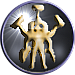 МАСТЕРСКАЯ Телефон: +7 (950) 858-84-27Электронная почта: vladimir_kobzev@list.ruСайт: мастерская-161.рфЗаказчикПодрядчикКобзев В.А.ПодписьРасшифровка подписиПодписьЗаказчикПодрядчикКобзев В.А.ПодписьРасшифровка подписиПодписьЗаказчикПодрядчикКобзев В.А.ПодписьРасшифровка подписиПодписьЗаказчикЗаказчикЗаказчикЗаказчикПодрядчикПодрядчикИндивидуальный предпринимательКобзев Владимир АркадьевичИндивидуальный предпринимательКобзев Владимир Аркадьевичпаспорт №паспорт №ИНН 772708100289ОГРНИП 304616117700332ИНН 772708100289ОГРНИП 304616117700332выданКобзев В.А.проживающий(ая)проживающий(ая)проживающий(ая)                                    Подпись                                    Подпись                                              М.П.                                              М.П.___________________ (______________________)                 Подпись                                         Расшифровка подписи___________________ (______________________)                 Подпись                                         Расшифровка подписи___________________ (______________________)                 Подпись                                         Расшифровка подписи___________________ (______________________)                 Подпись                                         Расшифровка подписи